KOblenzer Modelling Trail (KOMT) – Schängel 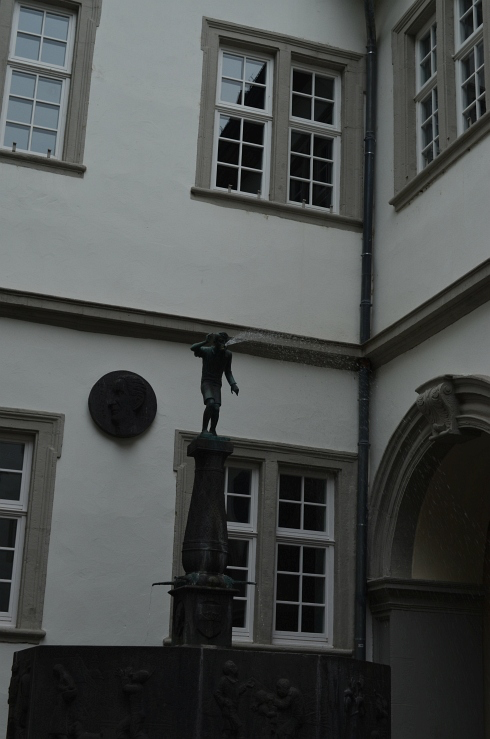 Name:      Vorname:      Schule:      Klasse:      Wie viel Wasser spukt der Koblenzer Schängel am Tag?Wie viel Wasser spukt der Koblenzer Schängel am Tag?Lösung:Rechnung Begründung/StrategieRechnung Begründung/Strategie